 NATIONAL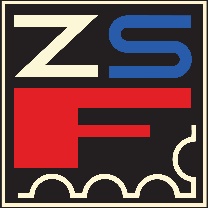 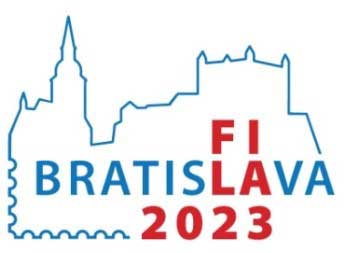   PHILATELIC EXHIBITION  WITH INTERNATIONAL PARTICIPATIONExhibit Application(Adult exhibitor)Please send the application by January 31, 2023 to: Secretary ZSF, Radlinskeho 9, 812 11 Bratislava, SlovakiaName and surname:Postal address:Country:Email address:Phone/Mobile:Phone/Mobile:Exhibit title:Exhibit class:No. of frames:Value:Short description of the exhibit:Short description of the exhibit:Short description of the exhibit:Short description of the exhibit:Short description of the exhibit:Short description of the exhibit:Short description of the exhibit:Short description of the exhibit:Recent awards receivedRecent awards receivedRecent awards receivedRecent awards receivedRecent awards receivedRecent awards receivedRecent awards receivedRecent awards receivedExhibitionExhibitionExhibition levelExhibition levelMedalMedalNumber of pointsNumber of pointsExhibit will be delivered to the exhibition:  □ personally,  □ by the national commissionaire,  □ by postExhibit will be delivered to the exhibition:  □ personally,  □ by the national commissionaire,  □ by postExhibit will be delivered to the exhibition:  □ personally,  □ by the national commissionaire,  □ by postExhibit will be delivered to the exhibition:  □ personally,  □ by the national commissionaire,  □ by postExhibit will be delivered to the exhibition:  □ personally,  □ by the national commissionaire,  □ by postExhibit will be delivered to the exhibition:  □ personally,  □ by the national commissionaire,  □ by postExhibit will be delivered to the exhibition:  □ personally,  □ by the national commissionaire,  □ by postExhibit will be delivered to the exhibition:  □ personally,  □ by the national commissionaire,  □ by postExhibit will be taken from the exhibition:    □ personally,  □ by the national commissionaire,  □ by postExhibit will be taken from the exhibition:    □ personally,  □ by the national commissionaire,  □ by postExhibit will be taken from the exhibition:    □ personally,  □ by the national commissionaire,  □ by postExhibit will be taken from the exhibition:    □ personally,  □ by the national commissionaire,  □ by postExhibit will be taken from the exhibition:    □ personally,  □ by the national commissionaire,  □ by postExhibit will be taken from the exhibition:    □ personally,  □ by the national commissionaire,  □ by postExhibit will be taken from the exhibition:    □ personally,  □ by the national commissionaire,  □ by postExhibit will be taken from the exhibition:    □ personally,  □ by the national commissionaire,  □ by postThe exhibitor hereby confirms the correctness of the given data and agrees to provide personal data solely for the needs of the exhibition's organizational committee and the exhibition jury.Date and signature of the exhibitor:The exhibitor hereby confirms the correctness of the given data and agrees to provide personal data solely for the needs of the exhibition's organizational committee and the exhibition jury.Date and signature of the exhibitor:The exhibitor hereby confirms the correctness of the given data and agrees to provide personal data solely for the needs of the exhibition's organizational committee and the exhibition jury.Date and signature of the exhibitor:The exhibitor hereby confirms the correctness of the given data and agrees to provide personal data solely for the needs of the exhibition's organizational committee and the exhibition jury.Date and signature of the exhibitor:The exhibitor hereby confirms the correctness of the given data and agrees to provide personal data solely for the needs of the exhibition's organizational committee and the exhibition jury.Date and signature of the exhibitor:The exhibitor hereby confirms the correctness of the given data and agrees to provide personal data solely for the needs of the exhibition's organizational committee and the exhibition jury.Date and signature of the exhibitor:The exhibitor hereby confirms the correctness of the given data and agrees to provide personal data solely for the needs of the exhibition's organizational committee and the exhibition jury.Date and signature of the exhibitor:The exhibitor hereby confirms the correctness of the given data and agrees to provide personal data solely for the needs of the exhibition's organizational committee and the exhibition jury.Date and signature of the exhibitor:The national federation (or national commissionaire if appointed) hereby confirms exhibitor´s membership and correctness of the application data:Date and signature of the authority:The national federation (or national commissionaire if appointed) hereby confirms exhibitor´s membership and correctness of the application data:Date and signature of the authority:The national federation (or national commissionaire if appointed) hereby confirms exhibitor´s membership and correctness of the application data:Date and signature of the authority:The national federation (or national commissionaire if appointed) hereby confirms exhibitor´s membership and correctness of the application data:Date and signature of the authority:The national federation (or national commissionaire if appointed) hereby confirms exhibitor´s membership and correctness of the application data:Date and signature of the authority:The national federation (or national commissionaire if appointed) hereby confirms exhibitor´s membership and correctness of the application data:Date and signature of the authority:The national federation (or national commissionaire if appointed) hereby confirms exhibitor´s membership and correctness of the application data:Date and signature of the authority:The national federation (or national commissionaire if appointed) hereby confirms exhibitor´s membership and correctness of the application data:Date and signature of the authority: